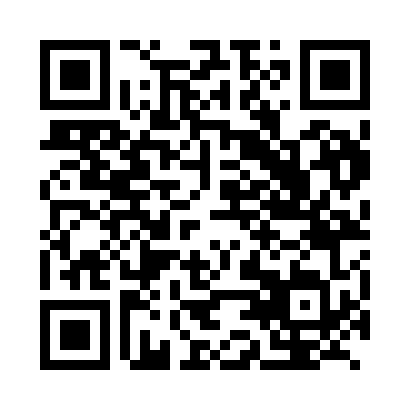 Prayer times for Begele, CameroonMon 1 Apr 2024 - Tue 30 Apr 2024High Latitude Method: NonePrayer Calculation Method: Muslim World LeagueAsar Calculation Method: ShafiPrayer times provided by https://www.salahtimes.comDateDayFajrSunriseDhuhrAsrMaghribIsha1Mon5:036:1312:173:206:227:272Tue5:036:1212:173:206:217:273Wed5:036:1212:163:216:217:274Thu5:026:1112:163:216:217:265Fri5:026:1112:163:216:217:266Sat5:016:1112:163:226:217:267Sun5:016:1012:153:226:217:268Mon5:006:1012:153:236:207:269Tue5:006:0912:153:236:207:2610Wed4:596:0912:153:236:207:2611Thu4:596:0912:143:246:207:2612Fri4:586:0812:143:246:207:2613Sat4:586:0812:143:246:207:2514Sun4:586:0812:143:256:197:2515Mon4:576:0712:133:256:197:2516Tue4:576:0712:133:256:197:2517Wed4:566:0712:133:266:197:2518Thu4:566:0612:133:266:197:2519Fri4:566:0612:123:266:197:2520Sat4:556:0612:123:276:197:2521Sun4:556:0512:123:276:197:2522Mon4:546:0512:123:276:197:2523Tue4:546:0512:123:276:187:2524Wed4:546:0412:113:286:187:2525Thu4:536:0412:113:286:187:2526Fri4:536:0412:113:286:187:2527Sat4:526:0412:113:286:187:2528Sun4:526:0312:113:296:187:2529Mon4:526:0312:113:296:187:2530Tue4:516:0312:113:296:187:25